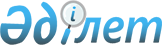 Об утверждении Положения о государственном учреждении "Отдел архитектуры, градостроительства и строительства акимата Аулиекольского района"Постановление акимата Аулиекольского района Костанайской области от 29 декабря 2021 года № 233
      В соответствии со статьей 31 Закона Республики Казахстан "О местном государственном управлении и самоуправлении в Республике Казахстан", постановлением Правительства Республики Казахстан от 1 сентября 2021 года № 590 "О некоторых вопросах организации деятельности государственных органов и их структурных подразделений" акимат Аулиекольского района ПОСТАНОВЛЯЕТ:
      1. Утвердить прилагаемое Положение о государственном учреждении "Отдел архитектуры, градостроительства и строительства акимата Аулиекольского района".
      2. Государственному учреждению "Отдел архитектуры, градостроительства и строительства акимата Аулиекольского района" в установленном законодательством Республики Казахстан порядке обеспечить:
      1) в течение двадцати календарных со дня подписания настоящего постановления направление его в Республиканское государственное предприятие на праве хозяйственного ведения "Институт законодательства и правовой информации Республики Казахстан" в порядке, установленном законодательством Республики Казахстан;
      2) размещение настоящего постановления на интернет-ресурсе акимата Аулиекольского района после его официального опубликования.
      3) государственную регистрацию положения в органах юстиции в установленном законодательством порядке.
      3. Контроль за исполнением настоящего постановления возложить на курирующего заместителя акима района.
      4. Настоящее постановление вводится в действие со дня его первого официального опубликования. Положение о государственном учреждении "Отдел архитектуры, градостроительства и строительства акимата Аулиекольского района"  1. Общие положения
      1. Государственное учреждение "Отдел архитектуры, градостроительства и строительства акимата Аулиекольского района" (далее Отдел архитектуры, градостроительства и строительства) является государственным органом Республики Казахстан, осуществляющим руководство в сфере архитектурной, градостроительной и строительной деятельности на территории Аулиекольского района.
      2. Отдел архитектуры, градостроительства и строительства осуществляет свою деятельность в соответствии с Конституцией Республики Казахстан и законами Республики Казахстан, актами Президента и Правительства Республики Казахстан, иными нормативными правовыми актами, а также настоящим Положением.
      3. Отдел архитектуры, градостроительства и строительства является юридическим лицом в организационно-правовой форме государственного учреждения, имеет печать с изображением Государственного герба Республики Казахстан и штампы со своим наименованием на государственном языке, бланки установленного образца, счета в органах казначейства в соответствии с законодательством Республики Казахстан.
      4. Отдел архитектуры, градостроительства и строительства вступает в гражданско-правовые отношения от собственного имени.
      5. Отдел архитектуры, градостроительства и строительства имеет право выступать стороной гражданско-правовых отношений от имени государства, если оно уполномочено на это в соответствии с законодательством Республики Казахстан.
      6. Отдел архитектуры, градостроительства и строительства по вопросам своей компетенции в установленном законодательством порядке принимает решения, оформляемые приказами руководителя Отдела архитектуры, градостроительства и строительства и другими актами, предусмотренными законодательством Республики Казахстан.
      7. Структура и лимит штатной численности государственного учреждения "Отдел архитектуры, градостроительства и строительства акимата Аулиекольского района" утверждаются в соответствии с действующим законодательством.
      8. Местонахождение юридического лица: 110400, Республика Казахстан, Костанайская область, Аулиекольский район, село Аулиеколь, улица Байтурсынова, 49.
      9. Настоящее Положение является учредительным документом Отдела архитектуры, градостроительства и строительства.
      10. Финансирование деятельности Отдела архитектуры, градостроительства и строительства осуществляется из средств местного бюджета в соответствии с законодательством Республики Казахстан.
      11. Отделу архитектуры, градостроительства и строительства запрещается вступать в договорные отношения с субъектами предпринимательства на предмет выполнения обязанностей, являющихся полномочиями Отдела архитектуры, градостроительства и строительства.
      Если Отделу архитектуры, градостроительства и строительства законодательными актами предоставлено право осуществлять приносящую доходы деятельность, то полученные доходы направляются в государственный бюджет, если иное не установлено законодательством Республики Казахстан. 2. Задачи и полномочия государственного органа
      13. Задачи:
      1) Проведение государственной политики в области архитектуры, градостроительства и строительства на территории Аулиекольского района;
      2) Осуществление в пределах своей компетенции государственного регулирования архитектурной, градостроительной и строительной деятельности на территории Аулиекольского района;
      3) Повышение качества оказания государственных услуг;
      4) Проведение мониторинга законодательства на предмет выявления и/или исключения государственных услуг, изменения наименования государственных услуг, входящих в компетенцию государственного органа;
      5) Обеспечение формирования социальной, инженерной инфраструктуры населенных пунктов и территорий;
      6) Осуществление государственных закупок по направлениям, входящим в компетенцию, участие в строительстве и реконструкции объектов производственного, жилищного назначения и объектов социальной сферы;
      7) Иные задачи, предусмотренные законодательством в сфере архитектуры, градодостроительства и строительства Республики Казахстан.
      14. Полномочия:
      1) Права:
      2) Запрашивать у всех субъектов в сфере архитектурной, градостроительной и строительной деятельности документы, заключения, справочные и иные материалы, необходимые для осуществления функций, возложенных на Отдел архитектуры, градостроительства и строительства;
      3) Запрашивать и получать в установленном порядке от учреждений, организаций, предприятий, расположенных на территории района, независимо от их ведомственной принадлежности и формы собственности, аппаратов акимов сельских округов информацию, необходимую для выполнения возложенных на Отдел архитектуры, градостроительства и строительства задач и функций;
      4) Заключать договора на производство работ по строительству, реконструкции объектов Аулиекольского района;
      5) Созывать по согласованию с курирующим заместителем акима района совещания по вопросам, входящим в компетенцию Отдела архитектуры, градостроительства и строительства;
      6) Проводить переговоры и подписывать соглашения, иные юридические акты по вопросам своей компетенции;
      7) Привлекать специалистов предприятий, организаций, общественных формирований района, по согласованию с их руководителем, для проведения проверок, экспертиз, участия в конкурсных комиссиях;
      Осуществление иных прав в соответствии с действующим законодательством.
      2) Обязанности:
      1) Вести учет и контроль за прохождением, исполнением поступающих документов в Отдел архитектуры, градостроительства и строительства, подготовка информации о ходе их исполнения;
      2) Обеспечить доступность регламентов оказания государственных услуг;
      3) Обеспечить информированность потребителей о порядке оказания государственных услуг;
      4) Рассматривать жалобы и предложения потребителей государственных услуг;
      5) В пределах своей компетенции издавать правовые акты;
      6) Вносить на рассмотрение акима, акимата района и районного маслихата предложения по решению вопросов, относящихся к их компетенции;
      7) Производить анализ деятельности учреждений, предприятий и организаций по вопросам, входящим в компетенцию Отдела архитектуры, градостроительства и строительства, давать необходимые предложения об улучшении работы;
      15. Функции:
      1) Ведение мониторинга строящихся (намечаемых к строительству) объектов и комплексов;
      2) Предоставлять информацию государственного градостроительного кадастра базового уровня;
      3) Выдача архитектурно-планировочных заданий;
      4) Выработка предложений по внесению изменений и/или дополнений в Реестр государственных услуг, оказываемых физическим и юридическим лицам, в части государственных услуг, входящих в компетенцию государственного органа;
      5) Выдача разрешений на размещение объектов наружной (визуальной) рекламы в населенных пунктах;
      6) Выдача справок по определению адреса объектов недвижимости на территории Аулиекольского района;
      7) Проведение анализа, корректировки и содействия реализации приоритетных программ развития строительства района;
      8) Осуществление контроля и надзора за ходом строительства и реконструкции объектов;
      9) Содействие в развитии конкурентного рынка в сфере строительства;
      10) Принятие участия в проведении тендеров на строительство и реконструкцию объектов района;
      11) Осуществление приема выполненных работ по строительству и реконструкции объектов в соответствии с нормативно-технической и проектной документацией;
      12) Обеспечение эффективного расходования бюджетных средств и материальных ценностей согласно целевому назначению;
      13) Подготовка заявок и справок на внесение изменений в планы финансирования бюджетных программ;
      14) Контроль своевременного перечисления денежных средств по заключенным гражданско-правовым сделкам;
      15) Разработка планов мероприятий по реализации региональных программ, поручений вышестоящих государственных органов, входящих в компетенцию Отдела архитектуры, градостроительства и строительства;
      16) Подготовка оперативной информации, справок, отчетов по курируемым вопросам;
      17) Прогнозирование данных развития инженерно-коммуникационной инфраструктуры, строительство объектов района;
      18) Работа по обращениям физических и юридических лиц и формирование отчета формы 1-ОЛ "О рассмотрении обращений физических и юридических лиц";
      19) Осуществление иных функции в соответствии с законодательством в сфере архитектуры, градостроительства и строительства Республики Казахстан;
      20) Решение других вопросов в сфере архитектурной, градостроительной и строительной деятельности в пределах полномочий, установленных законодательными актами Республики Казахстан. 3. Статус, полномочия первого руководителя государственного органа
      16. Руководство Отдела архитектуры, градостроительства и строительства осуществляется первым руководителем, который несет персональную ответственность за выполнение возложенных на Отдел архитектуры, градостроительства и строительства задач и осуществление им своих функций.
      17. Первый руководитель Отдела архитектуры, градостроительства и строительства назначается на должность и освобождается в соответствии с действующим законодательством Республики Казахстан.
      18. Полномочия первого руководителя:
      1) Организует и руководит работой государственного учреждения "Отдел архитектуры, градостроительства и строительства акимата Аулиекольского района" и несет персональную ответственность выполнение возложенных на него функций и задач, а также за непринятие мер по противодействию коррупции;
      2) Назначает на должность и освобождает от должности работников в установленном законодательством порядке;
      3) Определяет полномочия и обязанности работников;
      4) Утверждает должностные инструкции;
      5) Издает приказы и дает указания, обязательные для исполнения работниками, подписывает служебную документацию;
      6) Представляет государственное учреждение "Отдел архитектуры, градостроительства и строительства акимата Аулиекольского района" в государственных органах и иных организациях в соответствии с действующим законодательством Республики Казахстан;
      7) В установленном законодательством порядке решает вопросы наложения дисциплинарных взысканий, поощрения и оказания материальной помощи в пределах экономии фонда оплаты труда;
      8) Проводит личный прием граждан и представителей юридических лиц, рассматривает в установленные законодательством сроки обращения физических и юридических лиц, принимает по ним необходимые меры;
      9) Реализует гендерную политику в пределах своей компетенции;
      10) Осуществляет иные полномочия в соответствии с законодательством Республики Казахстан по вопросам, отнесенным к его компетенции, и в соответствии с должностной инструкцией.
      Исполнение полномочий первого руководителя Отдела архитектуры, градостроительства и строительства в период его отсутствия, осуществляется лицом, заменяющим его в соответствии с действующим законодательством. 4. Имущество государственного органа
      19. Отдел архитектуры, градостроительства и строительства может иметь на праве оперативного управления обособленное имущество в случаях, предусмотренных законодательством.
      Имущество Отдела архитектуры, градостроительства и строительства формируется за счет имущества, переданного ему собственником, а также имущества (включая денежные доходы), приобретенного в результате собственной деятельности и иных источников, не запрещенных законодательством Республики Казахстан.
      20. Имущество, закрепленное за Отделом архитектуры, градостроительства и строительства, относится к коммунальной собственности.
      21. Отдел архитектуры, градостроительства и строительства не вправе самостоятельно отчуждать или иным способом распоряжаться закрепленным за ним имуществом и имуществом, приобретенным за счет средств, выданных ему по плану финансирования, если иное не установлено законодательством. 5. Реорганизация и упразднение государственного органа
      22. Реорганизация и упразднение Отдела архитектуры, градостроительства и строительства осуществляется в соответствии с законодательством Республики Казахстан.
					© 2012. РГП на ПХВ «Институт законодательства и правовой информации Республики Казахстан» Министерства юстиции Республики Казахстан
				
      Аким района 

Е. Теменов
Утверждено постановлением акимата Аулиекольского района от 29 декабря 2021 года № 233